ҠАРАР                                                                                                      РЕШЕНИЕ«20» февраль 2024 й.                        № 81                           «20» февраля  2024 г.Об отмене решения Совета муниципального района Иглинский район Республики Башкортостан от 26 декабря 2023 года № 55 «Об утверждении Порядка размещения на официальном сайте сельского поселения Красновосходский сельсовет муниципального района Иглинский район Республики Башкортостан обобщенной информации об исполнении (ненадлежащем исполнении) лицами, замещающими муниципальные должности депутата Совета сельского поселения Красновосходский сельсовет муниципального района Иглинский район Республики Башкортостан, обязанности представления сведений о доходах, расходах, об имуществе и обязательствах имущественного характера»В соответствии с Федеральным законом от 6 февраля 2023 г. № 12-ФЗ «О внесении изменений в Федеральный закон «Об общих принципах организации публичной власти в субъектах Российской Федерации» и отдельные законодательные акты Российской Федерации», Федеральным законом от 25 декабря 2008 года № 273-ФЗ «О противодействии коррупции», Законом Республики Башкортостан от 27 февраля 2023 г. № 679-з «О внесении изменений в Закон Республики Башкортостан «О местном самоуправлении в Республике Башкортостан», Совет сельского поселения Красновосходский сельсовет муниципального района Иглинский район Республики Башкортостан РЕШИЛ:1. Отменить решение Совета сельского поселения Красновосходский сельсовет муниципального района Иглинский район Республики Башкортостан от 26  декабря 2023 года № 55  «Об утверждении Порядка размещения на официальном сайте сельского поселения Красновосходский сельсовет муниципального района Иглинский район Республики Башкортостан обобщенной информации об исполнении (ненадлежащем исполнении) лицами, замещающими муниципальные должности депутата Совета сельского поселения Красновосходский сельсовет муниципального района Иглинский район Республики Башкортостан, обязанности представления сведений о доходах, расходах, об имуществе и обязательствах имущественного характера».2. Разместить настоящее решение на официальном сайте органов местного самоуправления сельского поселения Красновосходский сельсовет муниципального района Иглинский район Республики Башкортостан.3. Настоящее решение вступает в силу со дня официального обнародования.Глава сельского поселения                                             С.Ф. Косматков 		БАШҠОРТОСТАН РЕСПУБЛИКАҺЫИГЛИН  РАЙОНЫМУНИЦИПАЛЬ РАЙОНЫНЫңКРАСНЫЙ ВОСХОД АУЫЛ  СОВЕТЫАУЫЛ  БИЛӘМӘҺЕ СОВЕТЫ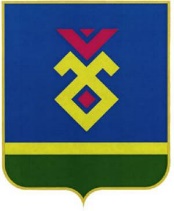 СОВЕТ СЕЛЬСКОГО ПОСЕЛЕНИЯКРАСНОВОСХОДСКИЙ СЕЛЬСОВЕТМУНИЦИПАЛЬНОГО РАЙОНАИГЛИНСКИЙ РАЙОНРЕСПУБЛИКИ БАШКОРТОСТАН452409, Красный Восход   ауылы,  Йәштәр  урамы, 10 Тел(34795) 2-43-19, факс   2-43-19e-mail: sp-krasnvos@mail.ru452409, с.  Красный Восход, ул. Молодежная, 10Тел. (34795) 2-43-19, факс  2-43-19e-mail: sp-krasnvos@mail.ru